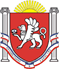 РЕСПУБЛИКА КРЫМ НИЖНЕГОРСКИЙ РАЙОНАДМИНИСТРАЦИЯ ДРОФИНСКОГО СЕЛЬСКОГО ПОСЕЛЕНИЯ ПОСТАНОВЛЕНИЕ19.03.2018 года					№16					с.Дрофино“Об утверждении административного регламента по предоставлению муниципальной услуги “Предоставление заключения о соответствии проектной документации сводному плану подземных коммуникацийи сооружений”Руководствуясь Федеральным законом от 27.07.2010 N 210-ФЗ "Об организации предоставления государственных и муниципальных услуг", в соответствии с Федеральным законом от 06.10.2003 N 131-ФЗ "Об общих принципах организации местного самоуправления в Российской Федерации", Уставом Дрофинское сельское поселение Нижнегорского района Республики Крым, Администрация Дрофинского сельского поселения Нижнегорского района Республики КрымПОСТАНОВЛЯЕТ:1. Утвердить Административный регламент по предоставлению муниципальной услуги "Предоставление заключения о соответствии проектной документации сводному плану подземных коммуникаций и сооружений на территории Дрофинского сельского поселения Нижнегорского района Республики Крым", согласно приложению.2. Обнародовать настоящее постановление на информационном стенде Дрофинского сельского совета Нижнегорского района Республики Крым по адресу: Республика Крым, Нижнегорский район, с.Дрофино, ул. Садовая, 9 на сайте администрации Дрофинского сельского поселения http:/ дрофинскоесп.рф/.3. Контроль за исполнением настоящего постановления оставляю за собой.Председатель Дрофинского сельского совета – глава администрацииДрофинского сельского поселения					Э.Э.Паниев Приложениек постановлению администрацииДрофинского сельского поселенияN 16 от 19.03.2018 г.Административный регламент предоставления муниципальной услуги "Предоставление заключения о соответствии проектной документации сводному плану подземных коммуникаций и сооружений на территории Дрофинского сельского поселения Нижнегорского района Республики Крым"1. Общие положения1.1. Предмет регулирования Административного регламента.Административный регламент по предоставлению муниципальной услуги "Предоставление заключения о соответствии проектной документации сводному плану подземных коммуникаций и сооружений на территории Дрофинского сельского поселения Нижнегорского района Республики Крым" разработан в целях повышения качества предоставления и доступности муниципальной услуги, создания комфортных условий для получения результатов предоставления муниципальной услуги.1.2. Круг заявителей.За получением муниципальной услуги могут обратиться заказчик/застройщик либо юридическое лицо или индивидуальный предприниматель, заключившие с заказчиком/застройщиком договор подряда на выполнение инженерных изысканий, а также их представители по доверенности (далее - заявители)1.3. Требования к порядку информирования о предоставлении муниципальной услуги.1.3.1. Заявитель может получить информацию о правилах предоставления муниципальной услуги:- непосредственно в Администрации Дрофинского сельского поселения (далее - Администрация);- с использованием средств телефонной и почтовой связи и электронной почты;- на официальном сайте Администрации Дрофинского сельского поселения в сети Интернет: http:/ дрофинскоесп.рф/1.3.2. Информация о месте нахождения и графике работы, а также иных реквизитах Администрации представлена в приложении N 9.1.3.3. При ответах на телефонные звонки и устные обращения, должностные лица Администрации подробно и в вежливой (корректной) форме информируют обратившихся по интересующим их вопросам. Ответ на телефонный звонок должен начинаться с информации о наименовании организации, в которую позвонил гражданин, фамилии, имени, отчестве, должности лица, принявшего телефонный звонок.1.3.4. Информация, указанная в подпунктах 1.3.1, 1.3.2, размещается на стендах непосредственно в Администрации.1.3.5. Информация о предоставлении муниципальной услуги должна быть доступна для инвалидов. Специалисты, работающие с инвалидами, проходят инструктирование или обучение по вопросам, связанным с обеспечением доступности для них социальной, инженерной и транспортной инфраструктур.2. Стандарт предоставления муниципальной услуги2.1. Наименование муниципальной услуги."Предоставление заключения о соответствии проектной документации сводному плану подземных коммуникаций и сооружений на территории Дрофинского сельского поселения".2.2. Наименование органа, предоставляющего муниципальную услугу.Муниципальную услугу предоставляет Администрация Дрофинского сельского поселения (далее - Администрация). В соответствии с пунктом 3 части 1 статьи 7 Федерального закона от 27.07.2010 N 210-ФЗ "Об организации предоставления государственных и муниципальных услуг" органы, предоставляющие государственные услуги, и органы, предоставляющие муниципальные услуги, не вправе требовать от заявителя осуществления действий, в том числе согласований, необходимых для получения государственных и муниципальных услуг и связанных с обращением в иные государственные органы, органы местного самоуправления, организации, за исключением получения услуг и получения документов и информации, предоставляемых в результате таких услуг, включенных в перечни, указанные в части 1 статьи 9 Федерального закона от 27.07.2010 N 210-ФЗ "Об организации предоставления государственных и муниципальных услуг".Рассмотрение разрабатываемых в составе проектной документации планов сетей на предмет соответствия сводному плану подземных коммуникаций и сооружений осуществляется комиссией по предоставлению заключения о соответствии проектной документации сводному плану подземных коммуникаций и сооружений на территории Дрофинского сельского поселения, созданной в установленном порядке Администрацией.2.3. Результат предоставления муниципальной услуги.Конечным результатом предоставления муниципальной услуги является:1) заключение о соответствии проектной документации сводному плану подземных коммуникаций и сооружений (далее - Заключение) либо2) уведомление об отказе в выдаче Заключения.2.4. Срок предоставления муниципальной услуги.Срок предоставления муниципальной услуги составляет не более 23 рабочих дней со дня регистрации запроса.2.5. Перечень нормативных правовых актов Российской Федерации и нормативных правовых актов субъекта РФ, регулирующих предоставление муниципальной услуги.Нормативные правовые акты, регулирующие предоставление муниципальной услуги:- Конституция Российской Федерации;- Градостроительный кодекс Российской Федерации" от 29.12.2004 N 190-ФЗ;- Жилищный кодекс Российской Федерации от 29.12.2004 N 188-ФЗ;- Земельный кодекс Российской Федерации от 25.10.2001 N 136-ФЗ;- Федеральный закон от 24 ноября 1995 года N 181-ФЗ "О социальной защите инвалидов в Российской Федерации";- Постановление Правительства Российской Федерации от 16.05.2011 N 373 "О разработке и утверждении административных регламентов исполнения государственных функций и административных регламентов предоставления государственных услуг";- Устав муниципального образования Дрофинское сельское поселение Нижнегорского района Республики Крым;- иные законы и нормативные правовые акты Российской Федерации, субъекта РФ, муниципальные правовые акты.2.6. Исчерпывающий перечень документов и информации, необходимых в соответствии с нормативными правовыми актами для предоставления муниципальной услуги и услуг, которые являются необходимыми и обязательными для предоставления муниципальной услуги, подлежащих представлению заявителем, способы их получения заявителем, в том числе в электронной форме, порядок их представления.2.6.1. Для получения муниципальной услуги заявитель представляет:1) документ, удостоверяющий личность заявителя, - паспорт гражданина Российской Федерации либо иной документ, предусмотренный законодательством Российской Федерации в качестве удостоверяющего личность гражданина (копию, если документ направляется по почте);2) запрос о предоставлении муниципальной услуги по предоставлению Заключения (далее - запрос).В запросе указываются:- фамилия, имя, отчество (последнее - при наличии), место жительства заявителя и реквизиты документа, удостоверяющего личность заявителя (для гражданина);- наименование и местонахождение, а также ОГРН и ИНН (для юридического лица);- фамилия, имя, отчество (последнее - при наличии), место регистрации, ОГРНИП, ИНН (для индивидуального предпринимателя);- номер контактного телефона;- наименование, местонахождение, тип (существующий, линейный, объект нового строительства/реконструкции) объекта, в отношении которого подготавливается Заключение;- номер и дата утверждения действующих технических условий (заданий) организаций, осуществляющих эксплуатацию сетей теплоснабжения, водоснабжения, водоотведения хозяйственно-бытовых стоков, водоотведения дождевых стоков, сетей наружного освещения, реквизиты договоров аренды, заключенных с Администрацией;- способ получения результата предоставления муниципальной услуги.Примерный образец заполнения бланка запроса приводится в приложениях N 1 (для физического лица), N 2 (для юридического лица, индивидуального предпринимателя без образования юридического лица) к настоящему Административному регламенту, примерный бланк запроса приводится в приложениях N 3 (для физического лица) и N 4 (для юридического лица, индивидуального предпринимателя без образования юридического лица) к настоящему Административному регламенту.В случае подачи запроса с комплектом документов представителем заявителя к запросу прилагается документ, подтверждающий полномочия лица, представившего документы (нотариально заверенная доверенность либо доверенность, удостоверенная иным предусмотренным законодательством Российской Федерации способом).2.6.2. Вместе с запросом заявитель представляет следующие документы:- действующие технические условия (задания) организаций, осуществляющих эксплуатацию сетей газоснабжения, сетей связи, сетевой организации, осуществляющей технологическое присоединение энергопринимающих устройств к электрическим сетям;- планы сетей (трасс инженерных коммуникаций), выполненные на картографическом материале в масштабе 1:500 с учетом сведений цифрового дежурного плана города;- договор аренды земельного участка (договор безвозмездного пользования земельным участком), не подлежащий государственной регистрации, заключенный с заказчиком, за исключением случая, когда такой договор заключен с Администрацией (при наличии такого договора);- согласования (с указанием даты) планов сетей (трасс инженерных коммуникаций) с арендаторами, собственниками, землепользователями, землевладельцами земельных участков, в границах которых планируется прохождение проектируемых трасс инженерных коммуникаций и/или которые обременяются охранными зонами инженерных коммуникаций (при необходимости).Согласования планов сетей (трасс инженерных коммуникаций) с арендаторами, собственниками, землепользователями, землевладельцами земельных участков, в границах которых планируется прохождение проектируемых трасс инженерных коммуникаций и/или которые обременяются охранными зонами инженерных коммуникаций, оформляются:а) для юридических лиц - на фирменном бланке организации либо подписью руководителя с расшифровкой и проставлением оттиска печати организации на плане сетей;б) для физических лиц - подписью с расшифровкой и указанием паспортных данных на картографическом материале с нанесенными планами сетей;в) для собственников помещений многоквартирных домов - протоколом общего собрания собственников помещений многоквартирных домов. Заявитель получает примерный бланк запроса у специалиста Администрации при личном обращении либо самостоятельно в электронном виде в федеральной государственной информационной системе "Единый портал государственных и муниципальных услуг (функций)" www.gosuslugi.ru.Запрос с комплектом документов заявитель представляет:- при личном обращении к специалисту Администрации, ответственному за прием и выдачу документов;- по почте в адрес Администрации;- по электронной почте в форме электронных документов по адресу: sovet.drofinskiy@mail.ru.- в электронной форме посредством заполнения интерактивной формы на региональном сегменте Единого портала государственных и муниципальных услуг (функций).В случае направления запроса и комплекта документов по электронной почте запрос, подаваемый в форме электронного документа, подписывается усиленной квалифицированной электронной подписью заявителя.Запросы, направленные по электронной почте, должны предоставляться в виде файлов в форматах DOC, DOCX, TXT, XLS, XLSX, RTF.Электронные образы документов, направляемые с запросом, заверяются усиленной квалифицированной электронной подписью лица, которое в соответствии с федеральными законами и изданными в соответствии с ними нормативными правовыми актами наделено полномочиями на создание и подписание таких документов.Планы сетей в электронном виде должны быть выполнены в виде векторной графики с использованием цифровой картографической основы масштаба 1:500 (предпочтительно в одной из общеизвестных геоинформационных систем), привязаны к системе координат.Планы сетей направляются в виде файлов в формате SHP и в формате PDF или JPG. Все слои в формате SHP должны быть названы по видам объектов, которые на них находятся (водопровод, газопровод, теплосеть и т.п.). Использование на одном слое различных по назначению объектов не допускается. Для указания линейных объектов на слое должен использоваться графический примитив "полилиния", использование графического примитива "отрезок" не допускается. На планах сетей в форматах PDF и JPG в обязательном порядке должны быть указаны перекрестия координатной сетки масштаба 1:500 в системе координат МСК-39.Электронные образы иных документов, представляемые с запросом, направляются в виде файлов в формате PDF или JPG.Качество предоставляемых электронных документов в форматах PDF, JPG должно позволять в полном объеме прочитать текст документа и распознать реквизиты документа.Запрос, подаваемый в электронной форме через Единый портал государственных и муниципальных услуг (функций), формируется посредством заполнения интерактивной формы на региональном сегменте портала, после чего запрос и прилагаемые к нему документы направляются в Администрацию в виде файлов в формате XML, созданных с использованием XML-схем и обеспечивающих считывание и контроль представленных данных.Идентификация заявителя, подавшего запрос в электронном виде, регистрация запроса осуществляются в порядке, установленном нормативными правовыми актами Российской Федерации, нормативными правовыми актами Республики Крым, нормативными правовыми актами городского округа.2.7.  Исчерпывающий перечень документов и информации, необходимых в соответствии с нормативными правовыми актами для предоставления муниципальной услуги, которые находятся в распоряжении государственных органов, органов местного самоуправления и иных органов, участвующих в предоставлении муниципальных услуг, и которые заявитель вправе представить:- технические условия на водоснабжение и водоотведение объекта;- технические условия на теплоснабжение объекта;- технические условия на улучшение гидрологического состояния земельного участка и подключение объекта к сетям инженерно-технического обеспечения;- технические условия на наружное освещение;- договор аренды земельного участка (договор безвозмездного пользования земельным участком), не подлежащий государственной регистрации, заключенный с заказчиком, в случае, когда такой договор заключен с Администрацией (при наличии такого договора).Технические условия на водоснабжение и водоотведение заявитель получает в ООО "Крымская Водная Компания" при личном обращении.Технические условия на теплоснабжение объекта заявитель получает в ГУП РК "Крымтеплокоммунэнерго" при личном обращении.Технические условия на улучшение гидрологического состояния земельного участка и подключение объекта к сетям инженерно-технического обеспечения заявитель получает при личном обращении.Технические условия на наружное освещение заявитель получает в ГУП РК "Крымэнерго" при личном обращении.Электронная форма получения заявителем перечисленных в п. 2.7 настоящего Административного регламента документов не предусмотрена.Непредставление заявителем указанных документов не является основанием для отказа заявителю в предоставлении муниципальной услуги. Запрещается требовать от заявителя:- представления документов и информации или осуществления действий, представление или осуществление которых не предусмотрено нормативными правовыми актами, регулирующими отношения, возникающие в связи с предоставлением муниципальной услуги;- представления документов и информации, которые в соответствии с нормативными правовыми актами Российской Федерации, нормативными правовыми актами Республики Крым и муниципальными правовыми актами находятся в распоряжении органов, предоставляющих муниципальную услугу, и (или) подведомственных органам местного самоуправления организаций, участвующих в предоставлении муниципальной услуги, иных государственных органов и (или) подведомственных государственным органам организаций, участвующих в предоставлении государственных или муниципальных услуг, за исключением документов, указанных в части 6 статьи 7 Федерального закона от 27.07.2010 N 210-ФЗ.2.8. Исчерпывающий перечень оснований для отказа в приеме документов, необходимых для предоставления муниципальной услуги:Основания для отказа в приеме документов, необходимых для предоставления муниципальной услуги, не предусмотрены.2.9. Исчерпывающий перечень оснований для приостановления срока предоставления муниципальной услуги или отказа в предоставлении Заключения.2.9.1. Основания для приостановления срока предоставления муниципальной услуги не предусмотрены.2.9.2. Исчерпывающий перечень оснований для отказа в предоставлении Заключения (по результатам рассмотрения планов сетей (трасс инженерных коммуникаций) членами Комиссии):- в рассматриваемых планах сетей не учтены ранее запроектированные сети и сооружения;- несоответствие планов сетей (трасс инженерных коммуникаций) техническим условиям (заданиям) организаций, осуществляющих эксплуатацию сетей инженерно-технического обеспечения;- отсутствие согласований планов сетей (трасс инженерных коммуникаций) с арендаторами, собственниками, землепользователями, землевладельцами земельных участков, в границах которых планируется прохождение проектируемых трасс инженерных коммуникаций и/или которые обременяются охранными зонами инженерных коммуникаций;- несоответствие планов сетей (трасс инженерных коммуникаций) в составе материалов проектной документации нормативным требованиям;- несоответствие планов сетей (трасс инженерных коммуникаций) в составе материалов проектной документации утвержденной документации по планировке территории и утвержденным схемам инженерного обеспечения Кондратьевского сельского поселения (водоснабжения, водоотведения, дождевой канализации, теплоснабжения, газоснабжения, электроснабжения);- отсутствие сведений о заключенном договоре аренды земельного участка (договоре безвозмездного срочного пользования), не подлежащем государственной регистрации (в отношении земельных участков, к которым проектируются трассы инженерных коммуникаций);- несоответствие фактического масштаба картографического материала, на котором выполнены представленные планы сетей, масштабу 1:500.2.10. Перечень услуг, которые являются необходимыми и обязательными для предоставления муниципальной услуги, в том числе сведения о документе (документах), выдаваемом (выдаваемых) организациями, участвующими в предоставлении муниципальной услуги:- выдача технических условий на подключение объекта капитального строительства к сетям инженерно-технического обеспечения - производится организациями, осуществляющими эксплуатацию сетей;- выдача документа, подтверждающего подключение предполагаемого объекта к сетям инженерно-технического обеспечения, - производится организациями, осуществляющими эксплуатацию данных сетей;- выполнение инженерно-геодезических изысканий - производится специализированной организацией, выбранной заявителем;- согласование планов сетей (трасс инженерных коммуникаций) с арендаторами, собственниками, землепользователями, землевладельцами земельных участков, в границах которых планируется прохождение проектируемых трасс инженерных коммуникаций и/или которые обременяются охранными зонами инженерных коммуникаций;- разработка планов сетей на картографическом материале в масштабе 1:500 с учетом сведений цифрового дежурного плана города - производится проектной организацией, выбранной заявителем;- выдача документа, подтверждающего передачу полномочий одного лица другому, для представительства перед третьими лицами (доверенности) - производится нотариусом выбранной заявителем нотариальной конторы.2.11. Порядок, размер и основания взимания государственной пошлины или иной платы, взимаемой за предоставление муниципальной услуги.Муниципальная услуга предоставляется бесплатно.2.12. Порядок, размер и основания взимания платы за предоставление услуг, которые являются необходимыми и обязательными для предоставления муниципальной услуги, включая информацию о методике расчета размера такой платы.2.12.1. Технические условия организаций, осуществляющих технологическое присоединение энергопринимающих устройств к электрическим сетям, предоставляются на платной основе в соответствии со ставкой платы, утвержденной органом, уполномоченным на регулирование тарифов на соответствующий финансовый год.2.12.2. Технические условия операторов связи предоставляются на платной основе либо без взимания платы в зависимости от финансовой политики организации.2.12.3. Технические условия подключения объекта капитального строительства к сетям инженерно-технического обеспечения (водоснабжения, водоотведения (хозяйственно-бытовой и дождевой канализации), теплоснабжения, газоснабжения), на улучшение гидрологического состояния земельного участка оформляются без взимания платы.2.12.4. Материалы инженерных изысканий для подготовки планов сетей предоставляются заявителю специализированной организацией, выбранной заявителем, за плату в соответствии с расценками данной организации.2.12.5. Планы сетей оформляются проектной организацией, выбранной заявителем, за плату в соответствии с расценками организации.2.13. Максимальный срок ожидания в очереди при подаче запроса о предоставлении муниципальной услуги и услуг, необходимых и обязательных для предоставления муниципальной услуги, и при получении результата предоставления таких услуг.2.13.1 Максимальное время ожидания в очереди при подаче заявления о предоставлении муниципальной услуги не должно превышать 15 минут.2.13.2. Максимальное время ожидания в очереди на получение результата предоставления муниципальной услуги не должно превышать 15 минут.2.14. Срок и порядок регистрации запроса заявителя о предоставлении муниципальной услуги и услуги, предоставляемой организацией, участвующей в предоставлении муниципальной услуги, в том числе в электронной форме.Основанием для начала административной процедуры является регистрация ответственным лицом Администрации обращения заинтересованного лица с приложением комплекта документов, необходим  для оказания муниципальной услуги.2.15. Требования к помещениям, в которых предоставляется муниципальная услуга, к местам ожидания и приема заявителей, размещению и оформлению визуальной текстовой и мультимедийной информации о порядке предоставления муниципальной услуги.2.15.1. Помещение, в котором предоставляется муниципальная услуга, соответствует установленным противопожарным и санитарно-эпидемиологическим правилам и нормативам.2.15.2. Помещения, в котором предоставляется муниципальная услуга, включают места для ожидания, места для информирования заявителей и заполнения необходимых документов, а также места для приема заявителей.2.15.3. Прием заявителей осуществляется в Администрации.2.15.4. В целях обеспечения конфиденциальности сведений о заявителе, одним должностным лицом одновременно ведется прием только одного заявителя по одному обращению за предоставлением одной муниципальной услуги.2.15.5. Кабинет для приема заявителей должен быть оборудован информационными табличками (вывесками) с указанием:- номера кабинета;- фамилии и инициалов работников Администрации, осуществляющих прием.2.15.6. Место для приема заявителей должно быть снабжено столом, стулом, писчей бумагой и канцелярскими принадлежностями, а также быть приспособлено для оформления документов.2.15.7. В помещении Администрации должны быть оборудованные места для ожидания приема и возможности оформления документов.2.15.8. Информация, касающаяся предоставления муниципальной услуги, должна располагаться на информационных стендах в Администрации.На стендах размещается следующая информация:- общий режим работы Администрации;- номера телефонов работников Администрации, осуществляющих прием заявлений и заявителей;- текст Административного регламента;- бланк заявления о предоставлении муниципальной услуги;- образец заполнения заявления о предоставлении муниципальной услуги;- перечень документов, необходимых для предоставления муниципальной услуги;- порядок получения консультаций.2.15.9. Помещения, в которых предоставляется муниципальная услуга, должны соответствовать санитарно-гигиеническим правилам и нормативам, правилам пожарной безопасности, безопасности труда, а также обеспечивать беспрепятственный доступ инвалидов, включая инвалидов, использующих кресла-коляски и маломобильных групп населения, должны быть оборудованы устройствами для озвучивания визуальной, текстовой информации, а также надписями, знаками и иной текстовой и графической информацией, выполненными рельефно-точечным шрифтом Брайля и на контрастном фоне, в соответствии с действующими стандартами выполнения и размещения таких знаков, а также визуальными индикаторами, преобразующими звуковые сигналы в световые, речевые сигналы в текстовую бегущую строку.2.16. Показатели доступности и качества услуги.2.16.1. Показателями оценки доступности услуги являются:- транспортная доступность к местам предоставления услуги (не более 10 минут ходьбы от остановки общественного транспорта);- размещение информации о порядке предоставления услуги на Едином портале государственных и муниципальных услуг;- размещение информации о порядке предоставления услуги на официальном сайте Администрации;- возможность самостоятельного передвижения по территории, на которой расположен объект в целях доступа к месту предоставления муниципальной услуги, входа в такие объекты и выхода из них, посадки в транспортное средство и высадки из него перед входом на объект, в том числе с использованием кресла-коляски, в том числе с помощью специалистов, предоставляющих услуги, ассистивных и вспомогательных технологий, а также сменного кресла-коляски;- сопровождение инвалидов, имеющих стойкие расстройства функции зрения и самостоятельного передвижения по территории учреждения, организации, а также при пользовании услугами, предоставляемыми им;- содействие инвалиду при входе в здание и выходе из него, информирование инвалида о доступных маршрутах общественного транспорта;- дублирование необходимой для инвалидов звуковой и зрительной информации, а также надписей, знаков и иной текстовой и графической информации знаками, выполненными рельефно-точечным шрифтом Брайля, допуск сурдопереводчика и тифлосурдопереводчика;- допуск на объекты собаки-проводника при наличии документа, подтверждающего ее специальное обучение и выдаваемого по форме и в порядке, которые определяются федеральным органом исполнительной власти, осуществляющим функции по выработке и реализации государственной политики и нормативно-правовому регулированию в сфере социальной защиты населения;- выделение не менее 10 процентов мест (но не менее одного места) для парковки специальных автотранспортных средств инвалидов на каждой стоянке (остановке) автотранспортных средств.2.16.2. В случаях, если существующее административное здание и объекты социальной, инженерной и транспортной инфраструктур невозможно полностью приспособить с учетом потребностей инвалидов, необходимо принимать меры для обеспечения доступа инвалидов к месту предоставления услуги, согласованные с одним из общественных объединений инвалидов, осуществляющих свою деятельность на территории района, меры для обеспечения доступа инвалидов к месту предоставления услуги либо, когда это возможно, обеспечить предоставление необходимых услуг по месту жительства инвалида или в дистанционном режиме.2.17. Показатели доступности и качества муниципальной услуги, в том числе количество взаимодействия заявителя с должностными лицами при предоставлении муниципальной услуги и их продолжительность, возможность получения услуги в многофункциональных центрах предоставления муниципальной услуги, в том числе с использованием информационно-коммуникационных технологий.Взаимодействие заявителя с должностными лицами при предоставлении муниципальной услуги ограничивается необходимостью подачи заявления и получения результата оказания муниципальной услуги. Иное взаимодействие заявителя с должностными лицами при предоставлении муниципальной услуги не является обязательным условием оказания муниципальной услуги.2.18. Особенности предоставления муниципальной услуги в многофункциональном центре.Предоставление муниципальной услуги в МФЦ осуществляется в соответствии с Федеральным законом от 27.07.2010 N 210-ФЗ "Об организации предоставления государственных и муниципальных услуг", иными нормативно-правовыми актами РФ, нормативными правовыми актами субъекта РФ, муниципальными правовыми актами по принципу "одного окна", в соответствии с которым предоставление муниципальной услуги осуществляется после однократного обращения заявителя с соответствующим запросом, а взаимодействие с органами, предоставляющими государственные услуги, или органами, предоставляющими муниципальные услуги, осуществляется многофункциональным центром без участия заявителя в соответствии с нормативными правовыми актами и соглашением о взаимодействии.Предоставление муниципальной услуги в электронной форме, в том числе взаимодействие органов, предоставляющих государственные услуги, органов, предоставляющих муниципальные услуги, организаций, организующих предоставление государственных и муниципальных услуг, и заявителей, осуществляется на базе информационных систем, включая государственные и муниципальные информационные системы, составляющие информационно-технологическую и коммуникационную инфраструктуру. Состав, последовательность и сроки выполнения административных процедур, требования к порядку их выполнения, в том числе особенности выполнения административных процедур.2.19. Предоставление муниципальной услуги в электронной форме, в том числе взаимодействие органов, предоставляющих государственные услуги, органов, предоставляющих муниципальные услуги, организаций, организующих предоставление государственных и муниципальных услуг, и заявителей, осуществляется на базе информационных систем, включая государственные и муниципальные информационные системы, составляющие информационно-технологическую и коммуникационную инфраструктуру.3. Состав, последовательность и сроки выполнения административных процедур, требования к порядку их выполнения, в том числе особенности выполнения административных процедур в электронной форме, а также особенности выполнения административных процедур в многофункциональных центрах3.1. Исчерпывающий перечень административных процедур при предоставлении муниципальной услуги:- прием и регистрация запроса с комплектом документов;- передача запроса с комплектом документов главе Администрации (лицу, его замещающему);- рассмотрение запроса с комплектом документов главой Администрации (лицом, его замещающим) и назначение ответственных исполнителей Администрации;- проверка содержания документов, подготовка и направление запросов, формирование дела по предоставлению Заключения, определение состава Комиссии, подготовка материалов для рассмотрения на заседании Комиссии;- рассмотрение Комиссией планов сетей, подготовленных материалов и материалов дела по предоставлению Заключения;- оформление результатов работы Комиссии;- утверждение проекта Заключения либо подписание проекта уведомления об отказе в выдаче Заключения;- регистрация, выдача (направление) заявителю утвержденного Заключения либо уведомления об отказе в выдаче Заключения.3.2. Состав документов, которые необходимы Администрации для предоставления муниципальной услуги.3.2.1. Состав документов и информации, которые находятся в распоряжении Администрации:- материалы проектной документации утвержденной документации по планировке территории и утвержденные схемы инженерного обеспечения Дрофинского сельского поселения (водоснабжения, водоотведения, дождевой канализации, теплоснабжения, газоснабжения, электроснабжения);-Генеральный план Дрофинского сельского поселения;-договор на передачу в аренду земель Дрофинского сельского поселения.3.2.2. Состав документов и информации, которые находятся в иных органах государственной власти и организациях, участвующих в предоставлении муниципальной услуги:- технические условия на водоснабжение и водоотведение объекта - в ООО «Крымская Водная Компания - технические условия на теплоснабжение объекта - в ГУП РК "Крымтеплокоммунэнерго";- технические условия на улучшение гидрологического состояния земельного участка и подключение объекта к сетям инженерно-технического обеспечения;- технические условия на подключение наружного освещения - в ГУП РК "Крымэнерго";- сведения о разрешенном использовании, местоположении, обременении земельных участков (кадастровые выписки КВ.1 - КВ.6) - в Государственном комитете по государственной регистрации и кадастру Республики Крым;- сведения о наличии зарегистрированных прав на земельные участки в Едином государственном реестре прав на недвижимое имущество и сделок с ним - в Государственном комитете по государственной регистрации и кадастру Республики Крым;- сведения о юридических лицах и индивидуальных предпринимателях по состоянию на текущую дату, а также сведения о лице, имеющем право действовать от имени юридического лица без доверенности, - в Управлении ФНС России по Республике Крым (ЕГРЮЛ/ЕГРИП).3.3. Блок-схема предоставления муниципальной услуги приводится в приложении N 5 к настоящему Административному регламенту. Порядок прохождения документов при предоставлении муниципальной услуги по предоставлению Заключения (технологическая карта) приводится в приложении N 6 к настоящему Административному регламенту.3.4. Прием и регистрация запроса с комплектом документов.3.4.1. Основанием для начала административной процедуры является поступивший от заявителя в Администрацию запрос с комплектом документов.3.4.2. Специалист Администрации, ответственный за прием и выдачу документов:- устанавливает личность заявителя (его представителя) (только при личном обращении);- устанавливает предмет запроса, проверяет соответствие запроса установленным требованиям, удостоверяясь, что:1) текст запроса написан разборчиво;2) фамилия, имя, отчество (последнее - при наличии) заявителя, место регистрации по месту жительства написаны полностью;3) запрос не имеет серьезных повреждений, наличие которых не позволяет однозначно истолковать его содержание;- проверяет представленные документы;- регистрирует поступивший запрос с комплектом документов в день его получения;- с помощью копировально-множительной техники снимает копии с документа, удостоверяющего личность, а также с договора аренды земельного участка либо с договора безвозмездного пользования (при предоставлении), проставляет на копиях документов штамп "с оригиналом сверено", указывает дату, должность, фамилию, инициалы и заверяет своей подписью, а оригиналы возвращает заявителю;- оформляет расписку в приеме документов, проставляет на расписке входящий номер, дату приема запроса, код услуги, дату выдачи расписки, дату получения результата предоставления муниципальной услуги, заверяет личной подписью с указанием должности, фамилии, инициалов (бланк расписки представлен в приложении N 7 к настоящему Административному регламенту);- передает заявителю на подпись расписку в приеме документов (только при личном обращении заявителя);- информирует заявителя о сроке и способах получения результата предоставления муниципальной услуги (только при личном обращении заявителя);- выдает (направляет) заявителю расписку в приеме документов.Результатом административной процедуры является:- выдача (направление) заявителю расписки в приеме документов для предоставления муниципальной услуги.Способами фиксации результата выполнения административной процедуры являются:- присвоение запросу регистрационного номера;- подписание заявителем расписки в приеме документов для предоставления муниципальной услуги.3.5. Передача запроса с комплектом документов главе Администрации.3.5.1. Основанием для начала административной процедуры является зарегистрированный запрос с комплектом документов.3.5.2. Специалист Администрации, ответственный за прием и выдачу документов, передает запрос с комплектом документов главе Администрации (лицу, его замещающему).Максимальный срок выполнения административных действий - 30 минут.Результатом административной процедуры является получение главой Администрации (лицом, его замещающим) запроса с комплектом документов.Способ фиксации результата выполнения административной процедуры - проставление даты и времени направления запроса с комплектом документов главе Администрации (лицу, его замещающему) в журнале передачи.3.6. Рассмотрение запроса с комплектом документов главой Администрации (лицом, его замещающим) и назначение ответственных исполнителей Администрации.3.6.1. Основанием для начала административной процедуры является получение зарегистрированного запроса с комплектом документов.3.6.2. Глава Администрации (лицо, его замещающее):- рассматривает поступивший запрос с комплектом документов, назначает специалиста Администрации, ответственного за предоставление муниципальной услуги (далее - ответственный специалист Администрации), и специалиста Администрации, ответственного за оформление материалов для работы Комиссии (далее - специалист Администрации);- передает ответственному специалисту Администрации запрос с комплектом документов.Максимальный срок выполнения административных действий - 4 часа.Результатом административной процедуры является получение запроса с комплектом документов ответственным специалистом Администрации.Способ фиксации результата выполнения административной процедуры - проставление резолюции и фамилии ответственных специалистов Администрации на запросе с комплектом документов.3.7. Проверка содержания документов, подготовка и направление запросов, формирование дела по предоставлению Заключения, определение состава Комиссии, подготовка материалов для рассмотрения на заседании Комиссии.3.7.1. Основанием для начала административной процедуры является поступивший к ответственному специалисту Администрации запрос с комплектом документов с резолюцией начальника Администрации (лица, его замещающего).3.7.2. Ответственный специалист Администрации:- проверяет содержание документов, прилагаемых к запросу о предоставлении муниципальной услуги;- проверяет соответствие фактического масштаба картографического материала, на котором выполнены представленные планы сетей, масштабу 1:500;- формирует дело по предоставлению Заключения;- передает дело по предоставлению Заключения специалисту Администрации.Максимальный срок выполнения административных действий - 2 часа.3.7.3. Специалист Администрации:- готовит актуальный картографический материал в масштабе 1:500;- наносит на подготовленный картографический материал представленные заявителем предложения по планам сетей с учетом актуальных сведений цифрового дежурного плана города, указывая:а) границы земельных участков, прилегающих территорий и их кадастровые номера;б) красные линии;в) ранее согласованные и утвержденные планы сетей;- передает картографический материал с нанесенными на него предложениями заявителя вместе со сформированным делом по предоставлению Заключения ответственному специалисту Администрации.Максимальный срок выполнения административных действий - 18 часов.3.7.4. Ответственный специалист Администрации:- анализирует подготовленный специалистом Администрации картографический материал с нанесенными на него предложениями заявителя с учетом:а) границ земельных участков, прилегающих территорий;б) красных линий;в) соответствия утвержденной документации по планировке территории и утвержденным схемам инженерного обеспечения Дрофинского сельского поселения (водоснабжения, водоотведения, дождевой канализации, теплоснабжения, газоснабжения, электроснабжения и т.п.);г) ранее согласованных и утвержденных планов сетей;- в случае необходимости подготавливает проекты запросов в Государственный комитет по государственной регистрации и кадастру Республики Крым, Управление ФНС России по Республике Крым, организации, осуществляющие эксплуатацию сетей инженерно-технического обеспечения;- рассматривает поступившую по системе межведомственного электронного взаимодействия информацию (документы).Неполучение (несвоевременное получение) запрошенной информации (документов) не может являться основанием для отказа в предоставлении муниципальной услуги;- полученные документы подшивает в сформированное дело по предоставлению Заключения;- совместно со специалистом Администрации определяет состав Комиссии, подготавливает лист согласования проектных предложений;- совместно со специалистом Администрации готовит для членов Комиссии проект извещения о проведении заседания с указанием даты, времени, места проведения заседания, объектов, подлежащих рассмотрению (далее - извещение);- передает проект извещения и сформированное дело по предоставлению Заключения главе Администрации (лицу, его замещающему).Максимальный срок выполнения административных действий - 4 часа.3.7.5. Глава Администрации (лицо, его замещающее):- рассматривает, согласовывает проект извещения;- передает подписанное извещение и сформированное дело по предоставлению Заключения специалисту Администрации.Максимальный срок выполнения административных действий - 1 час.3.7.6. Специалист Администрации:- направляет членам Комиссии извещение посредством факсимильной связи, по электронной почте либо телефонограммой.Максимальный срок выполнения административных действий - 3 часа.Результатом административной процедуры являются:- сформированное дело по предоставлению Заключения;- уведомление членов Комиссии о проведении заседания.Способ фиксации результата выполнения административной процедуры - проставление подписи начальника Администрации (лица, его замещающего) на проекте извещения.3.8. Рассмотрение Комиссией планов сетей, подготовленных материалов и материалов дела по предоставлению Заключения.3.8.1. Основанием для начала административной процедуры являются подготовленные материалы по предоставлению Заключения.3.8.2. Комиссия осуществляет проверку:- учета ранее запроектированных сетей и сооружений в рассматриваемых планах сетей;- соответствия планов сетей (трасс инженерных коммуникаций) техническим условиям (заданиям) организаций, осуществляющих эксплуатацию сетей инженерно-технического обеспечения;- наличия/отсутствия согласований планов сетей (трасс инженерных коммуникаций) с арендаторами, собственниками, землепользователями, землевладельцами земельных участков, в границах которых планируется прохождение проектируемых трасс инженерных коммуникаций и/или которые обременяются охранными зонами инженерных коммуникаций;- соответствия планов сетей (трасс инженерных коммуникаций) в составе материалов проектной документации нормативным требованиям;- соответствия планов сетей (трасс инженерных коммуникаций) в составе материалов проектной документации утвержденной документации по планировке территории и утвержденным схемам инженерного обеспечения Дрофинского сельского поселения (водоснабжения, водоотведения, дождевой канализации, теплоснабжения, газоснабжения, электроснабжения);- наличия сведений о заключенном договоре аренды земельного участка (договоре безвозмездного пользования), не подлежащем государственной регистрации (в отношении земельных участков, к которым проектируются трассы инженерных коммуникаций);- наличия/отсутствия в Едином государственном реестре прав сведений о регистрации права собственности, права постоянного бессрочного пользования либо сведений о зарегистрированном договоре аренды земельного участка, договоре безвозмездного срочного пользования, если такие договоры аренды подлежат регистрации.По результатам рассмотрения представленных материалов каждый член Комиссии при отсутствии замечаний проставляет подпись и дату подписания на листе согласования проектных предложений, при наличии замечаний - указывает замечания на планах сетей, проставляет подпись и дату.Максимальный срок выполнения административных действий - 8 часов.3.8.3. Критериями принятия решения являются:- соответствие/несоответствие планов сетей техническим условиям организаций в части соответствия утвержденной документации по планировке территорий, утвержденным схемам инженерного обеспечения Дрофинского сельского поселения (водоснабжения, водоотведения, дождевой канализации, теплоснабжения, газоснабжения, электроснабжения и т.п.), соблюдения норм и правил действующего законодательства;- наличие/отсутствие согласований планов сетей (трасс инженерных коммуникаций) с арендаторами, собственниками, землепользователями, землевладельцами земельных участков, в границах которых планируется прохождение проектируемых трасс инженерных коммуникаций и/или которые обременяются охранными зонами инженерных коммуникаций.3.8.4. Результатом административной процедуры является принятие Комиссией решения:- об оформлении проекта Заключения (при согласовании планов сетей всеми членами Комиссии) либо- об отказе в выдаче Заключения (при наличии замечаний членов Комиссии).3.8.5. Способ фиксации результата выполнения административной процедуры:- проставление каждым членом Комиссии подписи и даты на листе согласования проектных предложений либо замечаний с указанием даты и подписи на планах сетей.3.9. Оформление результатов работы Комиссии.3.9.1. Основанием для начала административной процедуры является решение Комиссии.3.9.2. В случае принятия решения об оформлении проекта Заключения:3.9.2.1. Специалист Администрации:- оформляет один экземпляр проекта Заключения, в состав которого в виде приложения входят проектные предложения с листом согласования проектных предложений;- передает проект Заключения на проверку ответственному специалисту Администрации.Максимальный срок выполнения административных действий - 7 часов.3.9.2.2. Ответственный специалист Администрации:- проверяет проект Заключения, при отсутствии замечаний проставляет подпись на экземпляре и передает проект Заключения председателю Комиссии - главе Администрации (лицу, его замещающему) для утверждения.Максимальный срок выполнения административных действий - 1 час.3.9.3. В случае принятия Комиссией решения об отказе в выдаче Заключения:3.9.3.1. Ответственный специалист Администрации:- готовит два экземпляра проекта уведомления об отказе в выдаче Заключения, а также копии замечаний членов Комиссии, указанных на планах сетей, в виде отдельных документов, передает председателю Комиссии - главе Администрации (лицу, его замещающему) (образец уведомления об отказе в выдаче Заключения представлен в приложении N 10 к настоящему Административному регламенту).Максимальный срок выполнения административных действий - 8 часов.Результатом административной процедуры является:- оформленный проект Заключения либо- два экземпляра проекта уведомления об отказе в выдаче Заключения с копиями замечаний членов Комиссии, указанных на планах сетей, оформленных в виде отдельных документов.Способы фиксации результата выполнения административной процедуры - проставление ответственным специалистом Администрации подписи на подготовленном проекте Заключения (1 экземпляре проекта уведомления об отказе в выдаче Заключения).3.10. Утверждение проекта Заключения либо подписание проекта уведомления об отказе в выдаче Заключения.3.10.1. Основанием для начала административной процедуры является получение председателем Комиссии - главой Администрации (лицом, его замещающим) проекта Заключения либо двух экземпляров проекта уведомления об отказе в выдаче Заключения.3.10.2. Председатель Комиссии - глава Администрации (лицо, его замещающее):- изучает и при отсутствии замечаний подписывает два экземпляра проекта уведомления об отказе в выдаче Заключения, передает ответственному специалисту Администрации подписанные экземпляры документа либо- проверяет проект Заключения, при отсутствии замечаний утверждает Заключение и передает его ответственному специалисту Администрации.Максимальный срок выполнения административных действий - 3 часа.3.10.3. Ответственный специалист Администрации:- получив утвержденное Заключение (либо два экземпляра подписанного уведомления об отказе в выдаче Заключения), передает результат предоставления муниципальной услуги специалисту Администрации, ответственному за прием и выдачу документов.Максимальный срок выполнения административных действий - 3 часа.Результатом административной процедуры является утверждение проекта Заключения либо подписание двух экземпляров проекта уведомления об отказе в выдаче Заключения.3.11. Регистрация, выдача (направление) заявителю утвержденного Заключения либо уведомления об отказе в выдаче Заключения.3.11.1. Основанием для начала административной процедуры является передача специалисту Администрации, ответственному за прием и выдачу документов, утвержденного Заключения либо двух экземпляров подписанного уведомления об отказе в выдаче Заключения.3.11.2. Специалист Администрации, ответственный за прием и выдачу документов, в срок не позднее 10 часов утра рабочего дня, предшествующего дню выдачи заявителю готового результата, указанному в расписке (дате окончания срока предоставления муниципальной услуги), проверяет наличие в Администрации Заключения (либо двух экземпляров уведомления об отказе в выдаче Заключения). В случае отсутствия предпринимает меры для предоставления муниципальной услуги заявителю в установленный срок. Докладывает о данном факте главе Администрации (лицу, его замещающему).Глава Администрации предпринимает меры для своевременного предоставления результата предоставления муниципальной услуги.Максимальный срок выполнения административных действий - 2 часа.3.11.3. Специалист Администрации, ответственный за прием и выдачу документов:- регистрирует Заключение либо уведомление об отказе в выдаче Заключения;- снимает копию с зарегистрированного Заключения.Максимальный срок выполнения административных действий - 15 минут.3.11.4. При указании заявителем способа получения результата предоставления муниципальной услуги лично:- устанавливает личность и правомочность заявителя (его представителя);- выдает заявителю (его представителю) Заключение (либо один экземпляр зарегистрированного уведомления об отказе в выдаче Заключения) под подпись на экземпляре расписки;- в случае неявки заявителя в срок, указанный в расписке, направляет Заключение (один экземпляр уведомления об отказе в выдаче Заключения) заказным почтовым отправлением с уведомлением о вручении по адресу, указанному в запросе, на 11 рабочий день от даты выдачи результата, указанной в расписке, почтовое уведомление о вручении (возврате корреспонденции) передает для подшивки в дело;- делает в расписке отметку о дате предоставления заявителю муниципальной услуги и снятии документа с контроля;- передает копию зарегистрированного Заключения (либо второй экземпляр уведомления об отказе в выдаче Заключения) в Администрацию.Максимальный срок выполнения административных действий - 30 минут.3.11.5. При указании заявителем способа получения результата предоставления муниципальной услуги почтовым отправлением:- направляет Заключение (один экземпляр уведомления об отказе в выдаче Заключения) заказным почтовым отправлением с уведомлением о вручении по адресу, указанному в запросе;- делает в расписке отметку о дате предоставления заявителю муниципальной услуги и снятии документа с контроля;- передает копию Заключения (либо второй экземпляр уведомления об отказе в выдаче Заключения) в Администрацию;- после получения почтового уведомления о вручении (возврате корреспонденции) делает в АИС соответствующую отметку, почтовое уведомление о вручении (возврате корреспонденции) передает для подшивки в дело.Максимальный срок выполнения административных действий - 30 минут.Результатом административной процедуры являются:- получение заявителем Заключения либо уведомления об отказе в выдаче Заключения;- передача в Администрацию копии Заключения (либо второго экземпляра уведомления об отказе в выдаче Заключения);- снятие документа с контроля.Способом фиксации результата выполнения административной процедуры являются - проставление заявителем подписи на экземпляре расписки либо поступление почтового уведомления о вручении (возврате корреспонденции).4. Формы контроля за исполнением Административного регламента4.1. Текущий контроль за исполнением Административного регламента при предоставлении муниципальной услуги осуществляется Администрацией.4.2. Текущий контроль за полнотой и качеством предоставления муниципальной услуги включает в себя проведение проверок, выявление и устранение нарушений прав заявителей, рассмотрение, принятие решений и подготовку ответов на обращения заявителей, содержание жалобы на действие (бездействие) должностных лиц и ответственных исполнителей.4.3. Проведение проверок может носить плановый характер (осуществляется на основании полугодовых и годовых планов работы), тематический характер (проверка предоставления муниципальной услуги по отдельным видам прав и сделок, отдельным категориям заявителей) и внеплановый характер (по конкретному обращению заявителя).4.4. Лица, ответственные за предоставление муниципальной услуги, несут персональную ответственность за соблюдением сроков и порядка предоставления муниципальной услуги.4.5. Персональная ответственность муниципальных служащих за надлежащее предоставление муниципальной услуги закрепляется в их должностных инструкциях в соответствии с требованиями законодательства.4.6. По результатам проведения проверок в случае выявления нарушений прав заявителей виновные лица привлекаются к ответственности в порядке, установленном законодательством.4.7. Лицами, ответственными за предоставление муниципальной услуги, в ходе предоставления муниципальной услуги обеспечивается безопасность персональных данных при их обработке в соответствии с требованиями Федерального закона от 27.07.2006 N 153-ФЗ "О персональных данных".4.8. Должностные лица, предоставляющие муниципальную услугу, несут персональную ответственность за неоказание помощи инвалидам в преодолении барьеров, мешающих получению ими муниципальной услуги наравне с другими лицами.5. Досудебный (внесудебный) порядок обжалования решений и действий (бездействия) органа, предоставляющего муниципальную услугу, а также должностных лиц, муниципальных служащих5.1. Заявитель имеет право обратиться с жалобой, в том числе в следующих случаях:- нарушение срока регистрации заявления о предоставлении муниципальной услуги;- нарушение срока предоставления муниципальной услуги;- требование у заявителя документов, не предусмотренных нормативными правовыми актами Российской Федерации, нормативными правовыми актами субъекта Российской Федерации, муниципальными правовыми актами для предоставления муниципальной услуги;- отказ в приёме документов, предоставление которых предусмотрено нормативными правовыми актами Российской Федерации, нормативными правовыми актами субъекта Российской Федерации, муниципальными правовыми актами;- затребование с заявителя при предоставлении муниципальной услуги платы, не предусмотренной нормативными правовыми актами Российской Федерации, нормативными правовыми актами субъекта Российской Федерации, муниципальными правовыми актами;- отказ органа, предоставляющего муниципальную услугу, должностного лица органа, предоставляющего муниципальную услугу, в исправлении допущенных опечаток и ошибок в выданных в результате предоставления муниципальной услуги документах либо нарушение установленного срока таких исправлений.- отказ в предоставлении муниципальной услуги, если основания отказа не предусмотрены федеральными законами и принятыми в соответствии с ними иными нормативными правовыми актами Российской Федерации, нормативными правовыми актами субъекта Российской Федерации, муниципальными правовыми актами.5.2. Жалоба подается в письменной форме на бумажном носителе, в электронной форме:- главе Администрации на решения, действия (бездействие) ответственного исполнителя.Жалобы на решения, принятые Главой администрации, подаются в вышестоящий орган (при его наличии) либо в случае его отсутствия рассматриваются непосредственно Главой Администрации.Жалоба может быть направлена по почте, через многофункциональный центр, с использованием информационно-телекоммуникационной сети "Интернет", официального сайта Администрации, единого портала государственных и муниципальных услуг либо регионального портала государственных и муниципальных услуг, а также может быть принята при личном приеме заявителя.5.3. Жалоба должна содержать:- наименование органа, предоставляющего муниципальную услугу, должностного лица органа, предоставляющего муниципальную услугу, либо муниципального служащего, решение и действия (бездействие) которого обжалуются;- фамилию, имя, отчество (последнее - при наличии), сведения о месте жительства заявителя - физического лица либо наименование, сведения о месте нахождения заявителя - юридического лица, номер (номера) контактного телефона, адрес (адреса) электронной почты (при наличии) и почтовый адрес, по которым должен быть направлен ответ заявителю;- сведения об обжалуемых решениях и действиях (бездействии) органа, предоставляющего муниципальную услугу, должностного лица органа, предоставляющего муниципальную услугу, либо муниципального служащего;- доводы, на основании которых заявитель не согласен с решением и действием (бездействием) органа, предоставляющего муниципальную услугу, должностного лица органа, предоставляющего муниципальную услугу либо муниципального служащего. Заявителем могут быть представлены документы (при наличии), подтверждающие доводы заявителя, либо их копии.5.4. Жалоба, поступившая в орган, предоставляющий муниципальную услугу подлежит рассмотрению в течение 15 рабочих дней со дня её регистрации, а в случае обжалования отказа органа, предоставляющего муниципальную услугу в приёме документов у заявителя либо в исправлении допущенных опечаток и ошибок или в случае обжалования нарушения установленного срока таких исправлений - в течение 5 рабочих дней со дня её регистрации.5.5. По результатам рассмотрения жалобы Администрация принимает одно из следующих решений:- удовлетворяет жалобу, в том числе в форме отмены принятого решения, исправления допущенных органом, предоставляющим муниципальную услугу, опечаток и ошибок в выданных в результате предоставления муниципальной услуги документах, возврата заявителю денежных средств, взимание которых не предусмотрено нормативными правовыми актами Российской Федерации, нормативными правовыми актами субъектов Российской Федерации, муниципальными правовыми актами, а также в иных формах;- отказывает в удовлетворении жалобы.Основанием для отказа в удовлетворении жалобы является признание правомерными действий (бездействия) органа, предоставляющего муниципальную услугу, а также должностных лиц, муниципальных служащих в ходе предоставления муниципальной услуги.5.6. Не позднее дня, следующего за днём принятия решения, указанного в пункте 5.5, заявителю в письменной форме и по желанию заявителя в электронной форме направляется мотивированный ответ о результатах рассмотрения жалобы.5.7. В случае установления в ходе или по результатам рассмотрения жалобы признаков состава административного правонарушения или преступления должностное лицо, наделенное полномочиями по рассмотрению жалоб, незамедлительно направляет имеющиеся материалы в органы прокуратуры.Приложение N 1 к Административному регламентуПримерный образец заполнения бланка запроса(для физического лица)Главе администрацииДрофинского сельского поселенияЗапрос о предоставлении муниципальной услуги по предоставлению заключения о соответствии проектной документации сводному плану подземных коммуникаций и сооружений на территории Дрофинского сельского поселенияЯ, _____________________,____________________________________________(полностью Ф.И.О. заявителя, последнее указывается при наличии)имеющий (ая) паспорт серии 00 00 N 000000 код подразделения 000-000,____________________________________________________________________,(иной документ, удостоверяющий личность)выдан "00" января 0000 г. ___________________________________________(когда выдан) (кем выдан)проживающий (ая) по адресу _________________________________________(полностью адрес регистрации по месту жительства)________________________________, контактный телефон 8-111-111-11-11,действующий (ая) по доверенности от "__" __________ 20___ г. ________,(указываются реквизиты доверенности)____________________________________________________________________по иным основаниям _________________________________________________(наименование и реквизиты документа)от имени ___________________________________________________________,(полностью Ф.И.О., последнее указывается при наличии)проживающего (ей) по адресу _________________________________________,(полностью адрес регистрации по месту жительства)прошу предоставить заключение о соответствии проектной документациина объект "Строительство индивидуального жилого дома по ул. Подп.____________________________" сводному плану подземных коммуникаций и сооруженийна территории _______________ сельского поселения._____________________________________________________(указать тип, наименование и местонахождение объекта)Сведения, необходимые для предоставления муниципальной услуги,находящиеся в распоряжении органов, предоставляющих государственныеуслуги, иных государственных органов, органов местногосамоуправления, подведомственных им организаций, участвующих впредоставлении государственных и муниципальных услуг:- технические условия на водоснабжение и водоотведение объектастроительства, выданные ___________________________________________;- технические условия на теплоснабжение объекта, выданные___________________________________________________________________;- технические условия на улучшение гидрологического состоянияземельного участка и подключение объекта к сетяминженерно-технического обеспечения, выданные ____________________.Сведения, указанные в запросе, достоверны. Документы (копиидокументов), приложенные к запросу, соответствуют требованиям,установленным законодательством Российской Федерации, на моментпредставления запроса эти документы действительны и содержатдостоверные сведения.Расписку в приеме запроса получил (а)."      " ______ 2018 г. "    " ч. "     " мин.Ответ прошу:Вход. N 164-5/угр-39, дата 27.01.2017Приложение N 2 к Административному регламентуПримерный образец заполнения бланка запроса(для юридического лица и индивидуального предпринимателя)Главе администрацииДрофинского сельского поселенияЗапрос о предоставлении муниципальной услуги по предоставлению заключения о соответствии проектной документации сводному плану подземных коммуникаций и сооружений на территории Дрофинского сельского поселения_______Общество с ограниченной ответственностью "ХХХ", ______________________________________________________________________________(полное наименование юридического лица, Ф.И.О.(последнее - при наличии) индивидуального предпринимателя)ОГРН 0000000000000 ОГРНИП __________________ ИНН 000000000000,(указывается (указывается индивидуальным предпринимателем)юридическим лицом)местонахождение организации (место регистрации индивидуальногопредпринимателя):____________________________________________________________________в лице _______Иванова Ивана Ивановича, ______________________________(Ф.И.О. (последнее - при наличии) полностью)контактный телефон 8-000-000-00-00, действующего (ей) от имениюридического лицапрошу предоставить заключение о соответствии проектной документациина объект "Административное здание по ул._______________________ в с. ____________сводному плану подземных коммуникаций и сооружений на территорииДроинского сельского поселения.Сведения, необходимые для предоставления муниципальной услуги,находящиеся в распоряжении органов, предоставляющих государственныеуслуги, иных государственных органов, органов местногосамоуправления, подведомственных им организаций, участвующих впредоставлении государственных и муниципальных услуг:- технические условия на водоснабжение и водоотведение объектастроительства, выданные ___________________________________________;- технические условия на теплоснабжение объекта, выданные___________________________________________________________________;- технические условия на улучшение гидрологического состоянияземельного участка и подключение объекта к сетяминженерно-технического обеспечения, выданные ____________________.Сведения, указанные в запросе, достоверны. Документы (копиидокументов), приложенные к запросу, соответствуют требованиям,установленным законодательством Российской Федерации, на моментпредставления запроса эти документы действительны и содержатдостоверные сведения.Расписку в приеме запроса получил (а)."     " _____ 2018 г. "   " ч. "    " мин.Ответ прошу:Вход. N ___________, дата ____________________Приложение N 3 к Административному регламентуПримерный бланк запроса(для физического лица)Главе администрацииДрофинского сельского поселенияЗапрос о предоставлении муниципальной услуги по предоставлению заключения о соответствии проектной документации сводному плану подземных коммуникаций и сооружений на территории Дрофинского сельского поселенияЯ, _________________________________________________________________,(полностью Ф.И.О. заявителя, последнее указывается при наличии)имеющий (ая) паспорт серии ______ N ______ код подразделения ________,____________________________________________________________________,(иной документ, удостоверяющий личность)выдан "___" __________ г. __________________________________________,(когда выдан) (кем выдан)проживающий (ая) по адресу __________________________________________(полностью адрес регистрации по месту жительства)__________________________, контактный телефон _____________________,действующий (ая) по доверенности от "___" __________ 20___ г. ____,____________________________________________________________________(указываются реквизиты доверенности)по иным основаниям _________________________________________________(наименование и реквизиты документа)от имени ___________________________________________________________,(полностью Ф.И.О., последнее указывается при наличии)проживающего (ей) по адресу _________________________________________,(полностью адрес регистрации по месту жительства)прошу предоставить заключение о соответствии проектной документациина объект________________________________________________________________________________________________________________________________________(указать тип, наименование и местонахождение объекта)сводному плану подземных коммуникаций и сооружений на территорииДрофинского сельского поселения.Сведения, необходимые для предоставления муниципальной услуги,находящиеся в распоряжении органов, предоставляющих государственныеуслуги, иных государственных органов, органов местногосамоуправления, подведомственных им организаций, участвующих впредоставлении государственных и муниципальных услуг:________________________________________________________________________________________________________________________________________________________________________________________________________________________________________________________________________________________________________________________________________________________________________________________________________________________________________________________________________________________________________________________________________________________________________________________________________________________________________________________________________________________________________________________________________________________________________________________________________________________________________________________________________________________________________________________________________________________________________________________Сведения, указанные в запросе, достоверны. Документы (копиидокументов), приложенные к запросу, соответствуют требованиям,установленным законодательством Российской Федерации, на моментпредставления запроса эти документы действительны и содержатдостоверные сведения.Расписку в приеме запроса получил (а)."___" ________ 20___ г. "___" ч. "___" мин.Ответ прошу:Вход. N ______________, дата _________Приложение N 4 к Административному регламентуПримерный бланк запроса(для юридического лица и индивидуального предпринимателя)Главе администрацииДрофинского сельского поселенияЗапрос о предоставлении муниципальной услуги по предоставлению заключения о соответствии проектной документации сводному плану подземных коммуникаций и сооружений на территории Дрофинского сельского поселения____________________________________________________________________,____________________________________________________________________(полное наименование юридического лица, Ф.И.О.(последнее - при наличии) индивидуального предпринимателя)ОГРН _______________ ОГРНИП _______________ИНН _______________,(указывается (указывается индивидуальным предпринимателем)юридическим лицом)местонахождение организации (место регистрации индивидуального предпринимателя):____________________________________________________________________,в лице _____________________________________________________________,(Ф.И.О. (последнее - при наличии) полностью)контактный телефон ______________________, действующего (ей) от имениюридического лицапрошу предоставить заключение о соответствии проектной документациина объект __________________________________________________________(указать тип, наименование и местонахождение объекта)сводному плану подземных коммуникаций и сооружений на территории_______________ сельского поселения.Сведения, необходимые для предоставления муниципальной услуги, находящиеся в распоряжении органов, предоставляющих государственные услуги, иных государственных органов, органов местногосамоуправления, подведомственных им организаций, участвующих в предоставлении государственных и муниципальных услуг:____________________________________________________________________________________________________________________________________________________________________________________________________________________________________________________________________________________________________________________________________________________________________________________________________________________________________________________________________________________________________________________________________________________________________________________________________________________________________________________________________________________________________________________________________________________________________________________________________________________________________________________________________________________________________________________________________________________________________________________________________________________________________________________________Сведения, указанные в запросе, достоверны. Документы (копии документов), приложенные к запросу, соответствуют требованиям, установленным законодательством Российской Федерации, на моментпредставления запроса эти документы действительны и содержат достоверные сведения.Расписку в приеме запроса получил (а)."___" ________ 20___ г. "___" ч. "___" мин.Ответ прошу:Вход. N ______________, дата _________Приложение N 5 к Административному регламентуБлок-схема предоставления муниципальной услуги по предоставлению заключения о соответствии проектной документации сводному плану подземных коммуникаций и сооружений на территории Дрофинского сельского поселенияПриложение N 6 к Административному регламентуПорядок прохождения документов при предоставлении муниципальной услуги по предоставлению заключения о соответствии проектной документации сводному плану подземных коммуникаций и сооружений на территории Дрофинского сельского поселения (технологическая карта)Срок предоставления муниципальной услуги - не более 23 рабочих дней.Приложение N 7 к Административному регламентуРасписка в приеме от заявителя документов, необходимых для предоставления муниципальной услуги по предоставлению заключения о соответствии проектной документации сводному плану подземных коммуникаций и сооружений на территории Дрофинского сельского поселенияВход. N ______, дата _________, код услуги _____Адрес заявителя: ___________________________________________________Ф.И.О. представившего документы ____________________________________(указываются Ф.И.О. полностью (последнее - при наличии) заявителя либо представителя заявителя, либо наименование____________________________________________________________________,юридического лица, Ф.И.О. представителя юридического лица)____________________________________________ _______________________(должность сотрудника, принявшего документы) (подпись, Ф.И.О.)_____________________________________________________дата выдачи расписки(указывается сотрудником, принявшим документы)_____________________________________________________дата выдачи расписки(указывается сотрудником, принявшим документы)____________________________ ______________________________________(дата (фамилия, инициалы, подпись заявителя)Приложение N 8 к Административному регламентуУведомление об отказе в предоставлении заключения о соответствии проектной документации сводному плану подземных коммуникаций и сооружений на территории Дрофинского сельского поселенияНа заседании Комиссии рассмотрены представленные планы сетей и исходные материалы на объект _________________________________________________________________________________________________________".(наименование объекта)Предложения по планам сетей не согласованы.Копии замечаний членов Комиссии прилагаются.Одновременно установлено: *1) _________________________________________________________________2) _________________________________________________________________На основании вышеизложенного в предоставлении заключения осоответствии проектной документации на объект "_________________________________________________________________________________________"(наименование объекта)сводному плану подземных коммуникаций и сооружений на территории Кондратьевского сельского поселения отказано.После устранения замечаний членов Комиссии Вы можете повторно обратиться за предоставлением муниципальной услуги.Приложение: на ___ л. в 1 экз.* Дополнительная информация при необходимости.С уважением,председатель КомиссииФ.И.О. _____________________(подпись)Исполнитель(Ф.И.О.)Приложение N 9к Административному регламентуКонтактная информацияОбщая информация об Администрации Дрофинского сельского поселенияНижнегорского района Республики КрымГрафик работы администрации Дрофинского сельского поселенияНижнегорского района Республики Крымнаправить почтовым отправлением по адресунаправить почтовым отправлением по адресунаправить почтовым отправлением по адресу(указать адрес)(указать адрес)(указать адрес)направить в виде электронного документа по адресу электронной почты:направить в виде электронного документа по адресу электронной почты:направить в виде электронного документа по адресу электронной почты:(указать адрес электронной почты)(указать адрес электронной почты)(указать адрес электронной почты)хвыдать при личном обращениивыдать при личном обращениивыдать при личном обращенииххххххххх(подпись заявителя)(подпись заявителя)(подпись заявителя)(фамилия, инициалы)без доверенности (указывается лицом, имеющим право действовать от имени юридического лица безбез доверенности (указывается лицом, имеющим право действовать от имени юридического лица бездоверенности в силу закона или учредительных документов, либо индивидуальным предпринимателем)доверенности в силу закона или учредительных документов, либо индивидуальным предпринимателем)Хна основании доверенностиб/н от 14.01.2017(указываются реквизиты доверенности)направить почтовым отправлением по адресунаправить почтовым отправлением по адресунаправить почтовым отправлением по адресу(указать адрес)(указать адрес)(указать адрес)направить в виде электронного документа по адресу электронной почты:направить в виде электронного документа по адресу электронной почты:направить в виде электронного документа по адресу электронной почты:(указать адрес электронной почты)(указать адрес электронной почты)(указать адрес электронной почты)хвыдать при личном обращениивыдать при личном обращениивыдать при личном обращенииххххххххх(подпись заявителя)(подпись заявителя)(подпись заявителя)(фамилия, инициалы)направить почтовым отправлением по адресунаправить почтовым отправлением по адресунаправить почтовым отправлением по адресу(указать адрес)(указать адрес)(указать адрес)направить в виде электронного документа по адресу электронной почты:направить в виде электронного документа по адресу электронной почты:направить в виде электронного документа по адресу электронной почты:(указать адрес электронной почты)(указать адрес электронной почты)(указать адрес электронной почты)выдать при личном обращениивыдать при личном обращениивыдать при личном обращении(подпись заявителя)(подпись заявителя)(подпись заявителя)(фамилия, инициалы)без доверенности (указывается лицом, имеющим право действовать от имени юридического лица без доверенности в силу закона или учредительных документов, либо индивидуальным предпринимателем)без доверенности (указывается лицом, имеющим право действовать от имени юридического лица без доверенности в силу закона или учредительных документов, либо индивидуальным предпринимателем)на основании доверенности(указываются реквизиты доверенности)направить почтовым отправлением по адресунаправить почтовым отправлением по адресунаправить почтовым отправлением по адресу(указать адрес)(указать адрес)(указать адрес)направить в виде электронного документа по адресу электронной почты:направить в виде электронного документа по адресу электронной почты:направить в виде электронного документа по адресу электронной почты:(указать адрес электронной почты)(указать адрес электронной почты)(указать адрес электронной почты)выдать при личном обращениивыдать при личном обращениивыдать при личном обращении(подпись заявителя)(подпись заявителя)(подпись заявителя)(фамилия, инициалы)N п/пПроцедураУчастникиДлительностьДень с начала исполнения регламента123451Прием и регистрация запроса с комплектом документовСпециалист Администрации, ответственный за прием и выдачу документов30 минутпервый рабочий день2Передача запроса с комплектом документов главе Администрации (лицу, его замещающему)Специалист Администрации, ответственный за прием и выдачу документов30 минутпервый рабочий день с момента регистрации запроса или не позднее 10 часов утра второго рабочего дня с момента поступления запроса, если запрос поступил после 17 часов3Рассмотрение запроса с комплектом документов главой Администрации (лицом, его замещающим) и назначение ответственных исполнителей АдминистрацииГлава Администрации (лицо, его замещающее)30 минутпервая половина второго рабочего дня с момента регистрации запроса4Проверка содержания документов, подготовка и направление запросов, формирование дела по предоставлению Заключения, определение состава Комиссии, подготовка материалов для рассмотрения на заседании КомиссииОтветственный специалист Администрации20 часовсо второй половины второго рабочего дня по восьмой рабочий день5Рассмотрение Комиссией планов сетей, подготовленных материалов и материалов дела по предоставлению ЗаключенияЧлены Комиссии8 часовс девятого по восемнадцатый рабочий день6Оформление результатов работы КомиссииСпециалист Администрации8 часовс девятнадцатого по двадцатый рабочий день6Оформление результатов работы КомиссииОтветственный специалист Администрации8 часовс девятнадцатого по двадцатый рабочий день7Утверждение проекта Заключения либо подписание проекта уведомления об отказе в выдаче ЗаключенияГлава Администрации (лицо, его замещающее)3 часана двадцать первый рабочий день8Регистрация, выдача (направление) заявителю утвержденного Заключения либо уведомления об отказе в выдаче ЗаключенияСпециалист Администрации, ответственный за прием и выдачу документов2 часа 30 минутс двадцать второго по двадцать третий рабочий деньN п/пНаименование и реквизиты документовКоличество экземпляровКоличество экземпляровКоличество листовКоличество листовОтметка о выдаче документов заявителюОтметка о выдаче документов заявителюОтметка о наличииОтметка о наличииОтметка о наличииN п/пНаименование и реквизиты документовПодлинныхКопийПодлинныхВ копияхПодлинныхВ копияхОтметка о наличииОтметка о наличииОтметка о наличии1Запрос о предоставлении муниципальной услуги1Запрос о предоставлении муниципальной услуги1Запрос о предоставлении муниципальной услуги2Документ, удостоверяющий личность заявителя, - паспорт гражданина Российской Федерации либо иной документ, предусмотренный законодательством Российской Федерации в качестве удостоверяющего личность гражданина2Документ, удостоверяющий личность заявителя, - паспорт гражданина Российской Федерации либо иной документ, предусмотренный законодательством Российской Федерации в качестве удостоверяющего личность гражданина2Документ, удостоверяющий личность заявителя, - паспорт гражданина Российской Федерации либо иной документ, предусмотренный законодательством Российской Федерации в качестве удостоверяющего личность гражданина3Документ, подтверждающий полномочия представителя в случае подачи им документов3Документ, подтверждающий полномочия представителя в случае подачи им документов3Документ, подтверждающий полномочия представителя в случае подачи им документов4Технические условия (задания) организации, осуществляющей эксплуатацию сетей газоснабжения, организации, осуществляющей технологическое присоединение энергопринимающих устройств к электрическим сетям4Технические условия (задания) организации, осуществляющей эксплуатацию сетей газоснабжения, организации, осуществляющей технологическое присоединение энергопринимающих устройств к электрическим сетям4Технические условия (задания) организации, осуществляющей эксплуатацию сетей газоснабжения, организации, осуществляющей технологическое присоединение энергопринимающих устройств к электрическим сетям5Планы сетей5Планы сетей5Планы сетей6Согласования планов сетей (трасс инженерных коммуникаций) с арендаторами, собственниками, землепользователями, землевладельцами земельных участков, в границах которых планируется прохождение проектируемых трасс инженерных коммуникаций и/или которые обременяются охранными зонами инженерных коммуникаций (при необходимости)6Согласования планов сетей (трасс инженерных коммуникаций) с арендаторами, собственниками, землепользователями, землевладельцами земельных участков, в границах которых планируется прохождение проектируемых трасс инженерных коммуникаций и/или которые обременяются охранными зонами инженерных коммуникаций (при необходимости)6Согласования планов сетей (трасс инженерных коммуникаций) с арендаторами, собственниками, землепользователями, землевладельцами земельных участков, в границах которых планируется прохождение проектируемых трасс инженерных коммуникаций и/или которые обременяются охранными зонами инженерных коммуникаций (при необходимости)7Договор аренды земельного участка (договор безвозмездного пользования земельным участком), не подлежащий государственной регистрации, заключенный с заказчиком (за исключением случая, когда такой договор заключен с Администрацией (при наличии такого договора))7Договор аренды земельного участка (договор безвозмездного пользования земельным участком), не подлежащий государственной регистрации, заключенный с заказчиком (за исключением случая, когда такой договор заключен с Администрацией (при наличии такого договора))7Договор аренды земельного участка (договор безвозмездного пользования земельным участком), не подлежащий государственной регистрации, заключенный с заказчиком (за исключением случая, когда такой договор заключен с Администрацией (при наличии такого договора))8Договор аренды земельного участка (договор безвозмездного пользования земельным участком), не подлежащий государственной регистрации, заключенный с заказчиком, заключенный с Администрацией (при наличии такого договора)8Договор аренды земельного участка (договор безвозмездного пользования земельным участком), не подлежащий государственной регистрации, заключенный с заказчиком, заключенный с Администрацией (при наличии такого договора)X8Договор аренды земельного участка (договор безвозмездного пользования земельным участком), не подлежащий государственной регистрации, заключенный с заказчиком, заключенный с Администрацией (при наличии такого договора)9Технические условия на водоснабжение и водоотведение объекта9Технические условия на водоснабжение и водоотведение объектаX9Технические условия на водоснабжение и водоотведение объекта10Технические условия на теплоснабжение объекта10Технические условия на теплоснабжение объектаX10Технические условия на теплоснабжение объекта11Технические условия на улучшение гидрологического состояния земельного участка и подключение объекта к сетям инженерно-технического обеспечения11Технические условия на улучшение гидрологического состояния земельного участка и подключение объекта к сетям инженерно-технического обеспеченияX11Технические условия на улучшение гидрологического состояния земельного участка и подключение объекта к сетям инженерно-технического обеспечения12Технические условия на подключение наружного освещения12Технические условия на подключение наружного освещенияx12Технические условия на подключение наружного освещения- документы, которые заявитель должен представить самостоятельно- документы, которые заявитель должен представить самостоятельно- документы, которые заявитель должен представить самостоятельно- документы, которые заявитель должен представить самостоятельно- документы, которые заявитель должен представить самостоятельно- документы, которые заявитель должен представить самостоятельно- документы, которые заявитель должен представить самостоятельно- документы, которые заявитель должен представить самостоятельно- документы, которые заявитель должен представить самостоятельно- документы, которые заявитель должен представить самостоятельноX- документы, которые заявитель вправе представить по собственной инициативе- документы, которые заявитель вправе представить по собственной инициативе- документы, которые заявитель вправе представить по собственной инициативе- документы, которые заявитель вправе представить по собственной инициативе- документы, которые заявитель вправе представить по собственной инициативе- документы, которые заявитель вправе представить по собственной инициативе- документы, которые заявитель вправе представить по собственной инициативе- документы, которые заявитель вправе представить по собственной инициативе- документы, которые заявитель вправе представить по собственной инициативе- документы, которые заявитель вправе представить по собственной инициативеПочтовый адрес для направления корреспонденции297153Фактический адрес месторасположенияРеспублика Крым, Нижнегорский район, с Дрофино, ул Садовая,9Адрес электронной почты для направления корреспонденцииsovet.drofinskiy@mail.ru.Телефон для справок7(36564) 27-6-40ФИО и должность руководителя органаГлава администрации Дрофинского сельского поселенияДень неделиЧасы работы (обеденный перерыв)Часы приема гражданПонедельникС 08-00 до 17-00Перерыв с 12-00 до 13-00С 08-00 до 17-00Перерыв с 12-00 до 13-00ВторникС 08-00 до 17-00Перерыв с 12-00 до 13-00СредаС 08-00 до 17-00Перерыв с 12-00 до 13-00ЧетвергС 08-00 до 17-00Перерыв с 12-00 до 13-00С 08-00 до 17-00Перерыв с 12-00 до 13-00ПятницаС 08-00 до 17-00Перерыв с 12-00 до 13-00СубботаВыходной деньВыходной деньВоскресеньеВыходной деньВыходной день